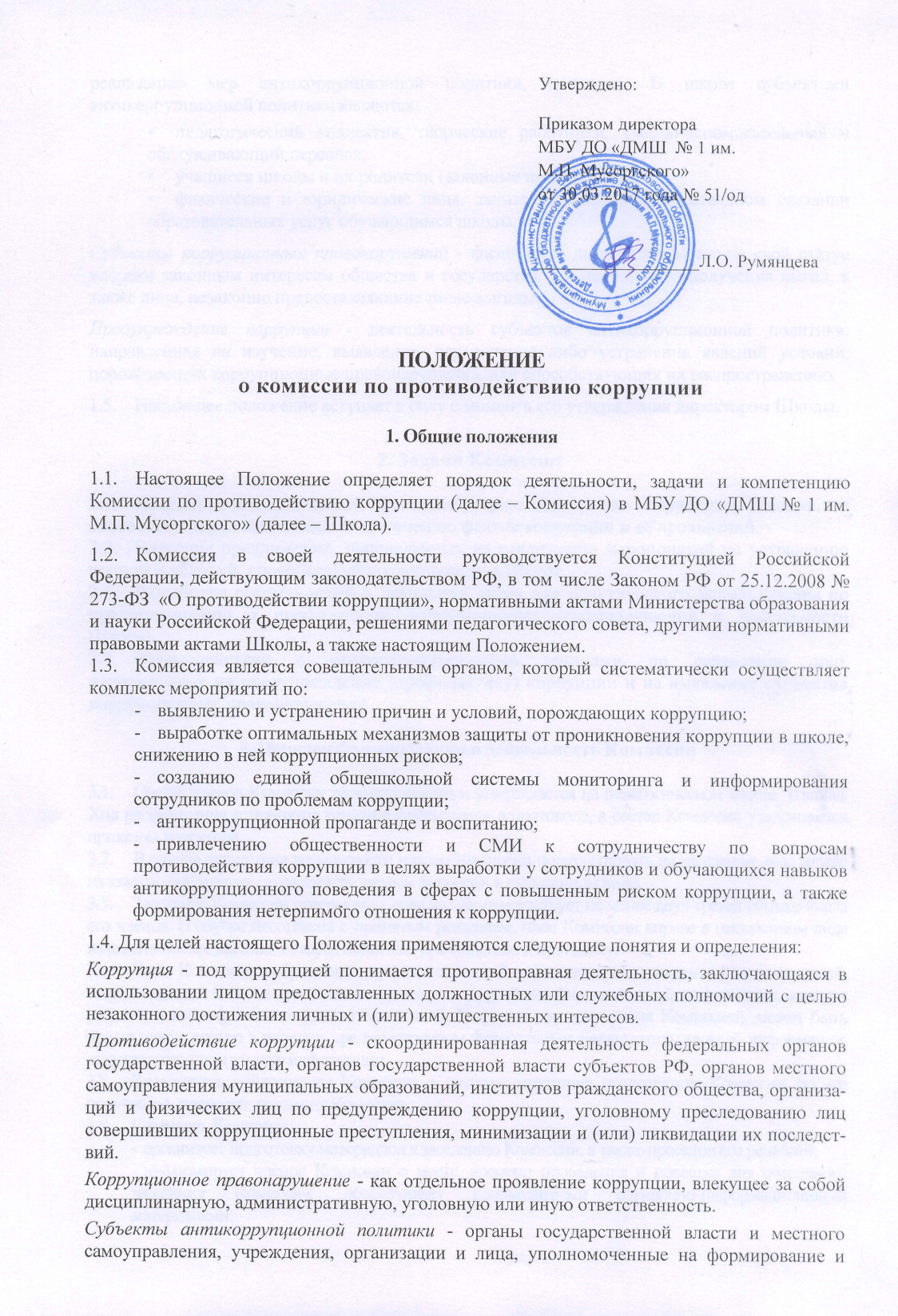 реализацию мер антикоррупционной политики, граждане. В школе субъектами антикоррупционной политики являются:педагогический коллектив, творческие работники, учебно-вспомогательный и обслуживающий персонал;учащиеся школы и их родители (законные представители);физические и юридические лица, заинтересованные в качественном оказании образовательных услуг обучающимся школы.Субъекты коррупционных правонарушений - физические лица, использующие свой статус вопреки законным интересам общества и государства для незаконного получения выгод, а также лица, незаконно предоставляющие такие выгоды.Предупреждение коррупции - деятельность субъектов антикоррупционной политики, направленная на изучение, выявление, ограничение либо устранение явлений условий, порождающих коррупционные правонарушения, или способствующих их распространению.1.5.	Настоящее положение вступает в силу с момента его утверждения директором Школы.2. Задачи Комиссии2.1.	Координация деятельности Школы по устранению причин коррупции и условий, им способствующих, выявлению и пресечению фактов коррупции и её проявлений.2.2.	Внесение предложений, направленных на реализацию мероприятий по устранению причин и условий, способствующих коррупции в Школе.2.3.	Разработка рекомендаций и локальных актов для практического использования по предотвращению и профилактике коррупционных правонарушений в деятельности Школы.2.4.	Взаимодействие с правоохранительными органами по реализации мер, направленных на предупреждение (профилактику) коррупции и на выявление субъектов коррупционных правонарушений.3. Порядок формирования и деятельность Комиссии3.1.	Состав членов Комиссии рассматривается и утверждается на педагогическом совете  Школы. Ход рассмотрения и принятое решение фиксируется в протоколе, а состав Комиссии утверждается приказом директора.3.2.	В случае отсутствия возможности членов Комиссии присутствовать на заседании, они вправе изложить свое мнение по рассматриваемым вопросам в письменном виде.3.3.	Заседание Комиссии правомочно, если на нем присутствует не менее двух третей общего числа его членов. В случае несогласия с принятым решением, член Комиссии вправе в письменном виде изложить особое мнение, которое подлежит приобщению к протоколу.3.4.	Член Комиссии добровольно принимает на себя обязательства о неразглашении сведений, затрагивающих честь и достоинство граждан и другой конфиденциальной информации, которая рассматривается (рассматривалась) Комиссией. Информация, полученная Комиссией, может быть использована только в порядке, предусмотренном федеральным законодательством об информации, информатизации и защите информации.3.5.	Заместитель председателя Комиссии, в случаях отсутствия председателя Комиссии, по его поручению, проводит заседания Комиссии. 3.6.	Секретарь Комиссии:-	организует подготовку материалов к заседанию Комиссии, а также проектов его решений;-	информирует членов Комиссии о месте, времени проведения и повестке дня очередного заседания Комиссии, обеспечивает необходимыми справочно-информационными материалами.4. Полномочия Комиссии4.1. Комиссия координирует деятельность Школы по реализации мер противодействия коррупции.4.2. Комиссия вносит предложения на рассмотрение педагогического совета Школы по совершенствованию деятельности в сфере противодействия коррупции, а также участвует в подготовке проектов локальных нормативных актов по вопросам, относящимся к ее компетенции.4.3. Участвует в разработке форм и методов осуществления антикоррупционной деятельности и контролирует их реализацию.4.4. Рассматривает предложения о совершенствовании методической и организационной работы по противодействию коррупции в школе.4.5.	Содействует внесению дополнений в локальные нормативные  акты с учетом изменений действующего законодательства.4.6.	В зависимости от рассматриваемых вопросов, к участию в заседаниях Комиссии могут привлекаться иные лица, по согласованию с председателем Комиссии.4.7.	Решения Комиссии принимаются на заседании открытым голосованием простымбольшинством голосов присутствующих членов Комиссии и носят рекомендательный характер, оформляются протоколом, который подписывает председатель Комиссии, а при необходимости, реализуются путем принятия соответствующих приказов и распоряжений директора, если иное не предусмотрено действующим законодательством. Члены Комиссии обладают равными правами при принятии решений.4.8.	Члены Комиссии осуществляют свою деятельность на общественных началах.5. Председатель Комиссии5.1. Определяет место, время проведения и повестку дня заседания Комиссии, в случае необходимости привлекает к работе специалистов.5.2.	Информирует педагогический совет Школы о результатах реализации мер противодействия коррупции.5.3.	Дает соответствующие поручения своему заместителю, секретарю и членам Комиссии, осуществляет контроль за их выполнением.5.4.	Подписывает протокол заседания Комиссии.5.5.	Председатель Комиссии осуществляет свою деятельность на общественных началах.6. Обеспечение участия общественности и СМИ в деятельности Комиссии6.1.	Все участники учебно-воспитательного процесса, представители общественности вправе направлять Комиссии обращения по вопросам противодействия коррупции, которые рассматриваются на заседании Комиссии.6.2.	На заседание Комиссии могут быть приглашены представители общественности и СМИ. По решению председателя Комиссии, информация не конфиденциального характера о рассмотренных Комиссии проблемных вопросах, может передаваться в СМИ для опубликования.7. Внесение изменений8.1. Внесение изменений и дополнений в настоящее Положение осуществляется путем подготовки проекта Положения в новой редакции заместителем председателя Комиссии.8.2. Утверждение Положения с изменениями и дополнениями директором школы осуществляется после принятия Положения решением педагогического совета Школы.10.	Порядок создания, ликвидации, реорганизации и переименования10.1. Комиссия создается, ликвидируется, реорганизуется и переименовывается приказом директора по решению педагогического совета Школы.